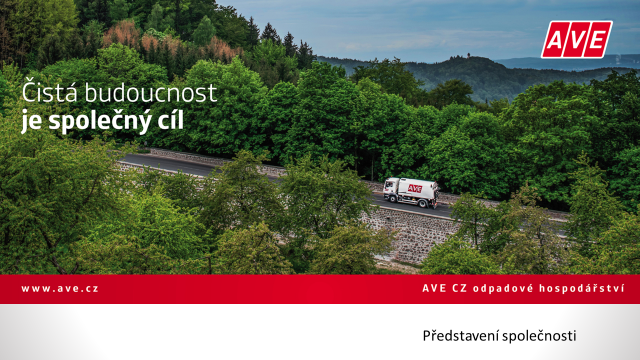  Přistavení VOK proběhne v termínu - 8. října 2022 -sobotaKontejner bude přistavený u „hasičky“  Mobilní sběr NO proběhne v termínu - 8. října 2022 - sobota  Kontejner bude přistavený u „hasičky“Kontejnery budou přistavené od 9.00 do 11.00 hodin